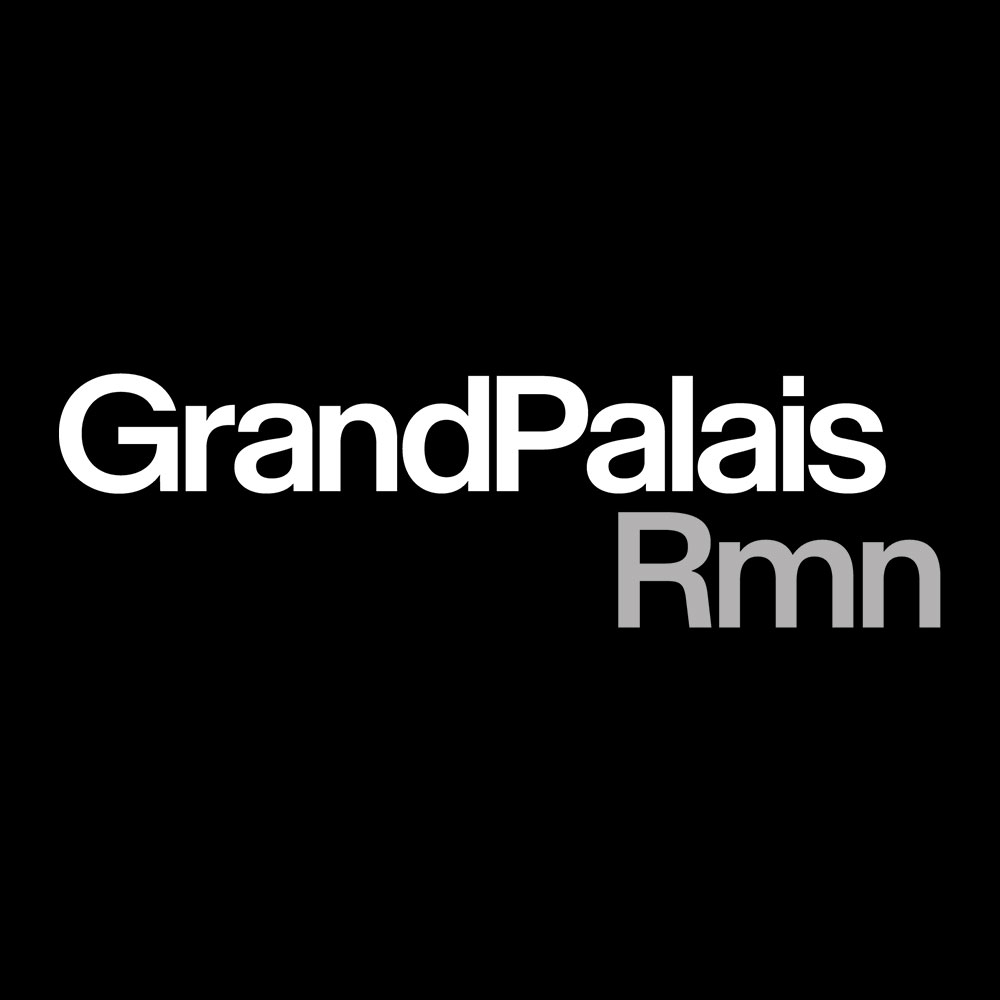 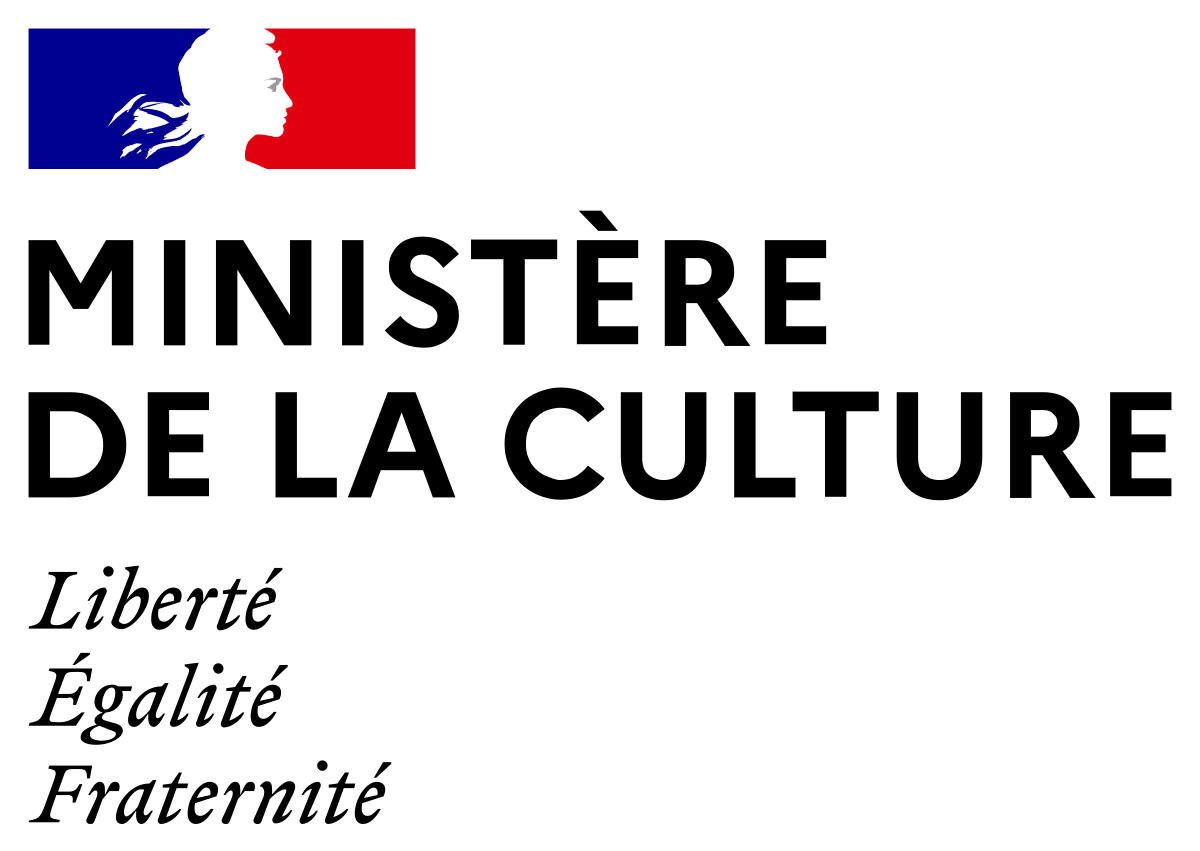 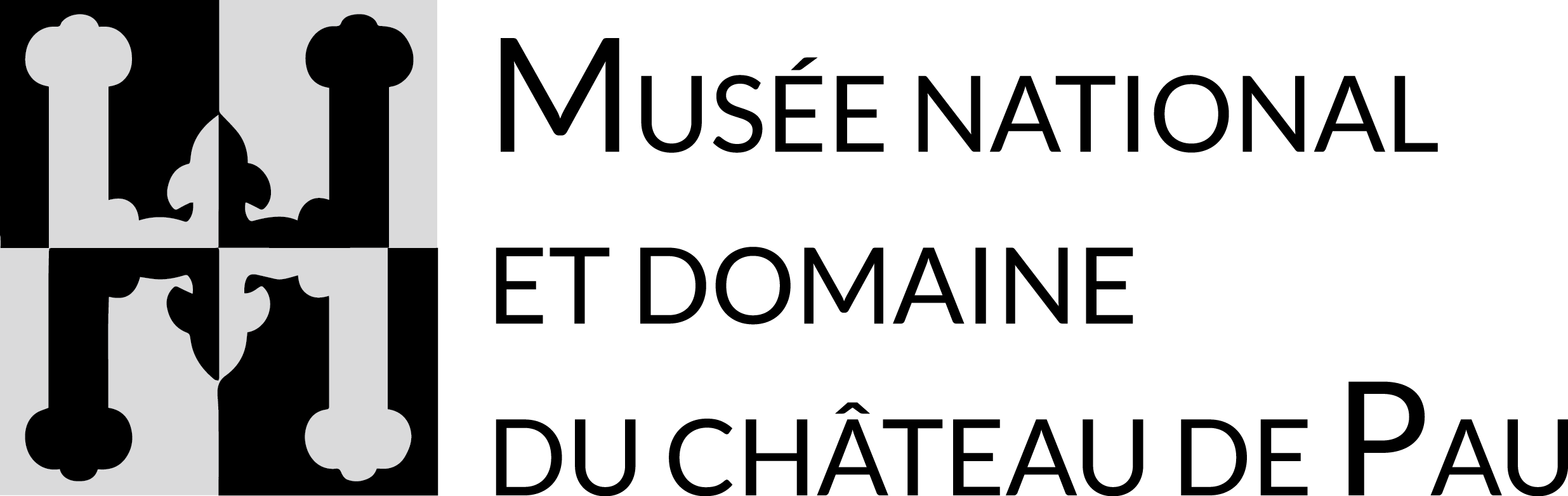 INSTALLATION DE CAMIONS AMBULANTS OU DE POINTS DE VENTE DE DENRÉES ALIMENTAIRES A L'OCCASION DES MANIFESTATIONS CULTURELLES OU AUTRESSE DÉROULANT AUDOMAINE NATIONAL DU CHÂTEAU DE PAUPériode du 1er juin 2024 au 30 septembre 20241 - Renseignements :NOM de la société :                                                                                                                                                                                                                           NOM et Prénom(s) du gérant :                                                                                                                                                                                                               Date de Naissance :                                                                                                                                                                               Lieu de naissance :                                                                                                                                                                               Adresse :                                                                                                                                                                                                                      Téléphone :                                                                                                                                                                                                                   Mail :                                                                                                                                                                                                                             Site internet :                                                                                                                                                                                                               2 – Documents à joindre :DOCUMENTS ADMINISTRATIFS et FINANCIERS(Ces documents sont obligatoires) Extrait KBIS ou extrait des inscriptions portées au répertoire des métiers datant de moins de 3 mois ou certificat d'inscription au répertoire des entreprises et des établissements (SIRENE) ou relevé d'une caisse de mutualité agricole, Carte de commerçant ambulant Attestation d'assurance couvrant le pétitionnaire, au titre de sa profession et de l'occupation de l'emplacement, pour les dommages corporels et matériels causés à quiconque par eux-mêmes ou leurs installations en cours de validité Photocopie de la carte d'identité, ou titre de circulation ou du titre de séjour du déclarant, Attestation de formation d'hygiène et risques sanitaires Attestation /rapport de vérification par le bureau de contrôle agréé des installations du camion et respect des normes de sécurité afférentes en cours (électricité, gaz, sécurité incendie...) Licence de vente d'alcool, le cas échéant (pour d’éventuelles autorisations lors de manifestations) Attestation annuelle prouvant que l'entreprise est à jour de ses obligations fiscales et socialesDOCUMENTS TECHNIQUES(Ces documents sont obligatoires) Photocopie des cartes grises de l'ensemble des camions appartenant au demandeur susceptible de se rendre sur le site Photocopie des attestations d'assurance de l'ensemble des camions appartenant au demandeur susceptible de se rendre sur le site Agrément sanitaire du ou des véhicules susceptibles d'occuper le domaine public Fiche technique du groupe électrogèneDOCUMENTS DE PRÉSENTATION Plaquette commerciale Photos du ou des véhicules, photos de mise en situation photos et visuels des plats proposés Autres documents de communication (dossier de presse, site internet, réseaux sociaux...)3 – Informations techniques(Joindre obligatoirement une copie des cartes grises lisibles )(Joindre obligatoirement une copie de la fiche technique)Note : un seul véhicule à la fois est susceptible d’occuper l’emplacement octroyé pour une manifestation donnée.4 – Questionnaire de candidatureCe questionnaire va permettre de juger l'offre du candidat.Il est composé de 3 critères qui sont définis dans le règlement de la consultation.Le candidat doit répondre à chacun d'eux faute de quoi il n'obtiendra aucun point.1er Critère : qualité et originalité de l'offre commerciale (80 points)2ᵉ Critère : Environnement, développement durable et hygiène  (80 points)3ᵉ Critère : Redevance d'occupation du domaine public (40 pts)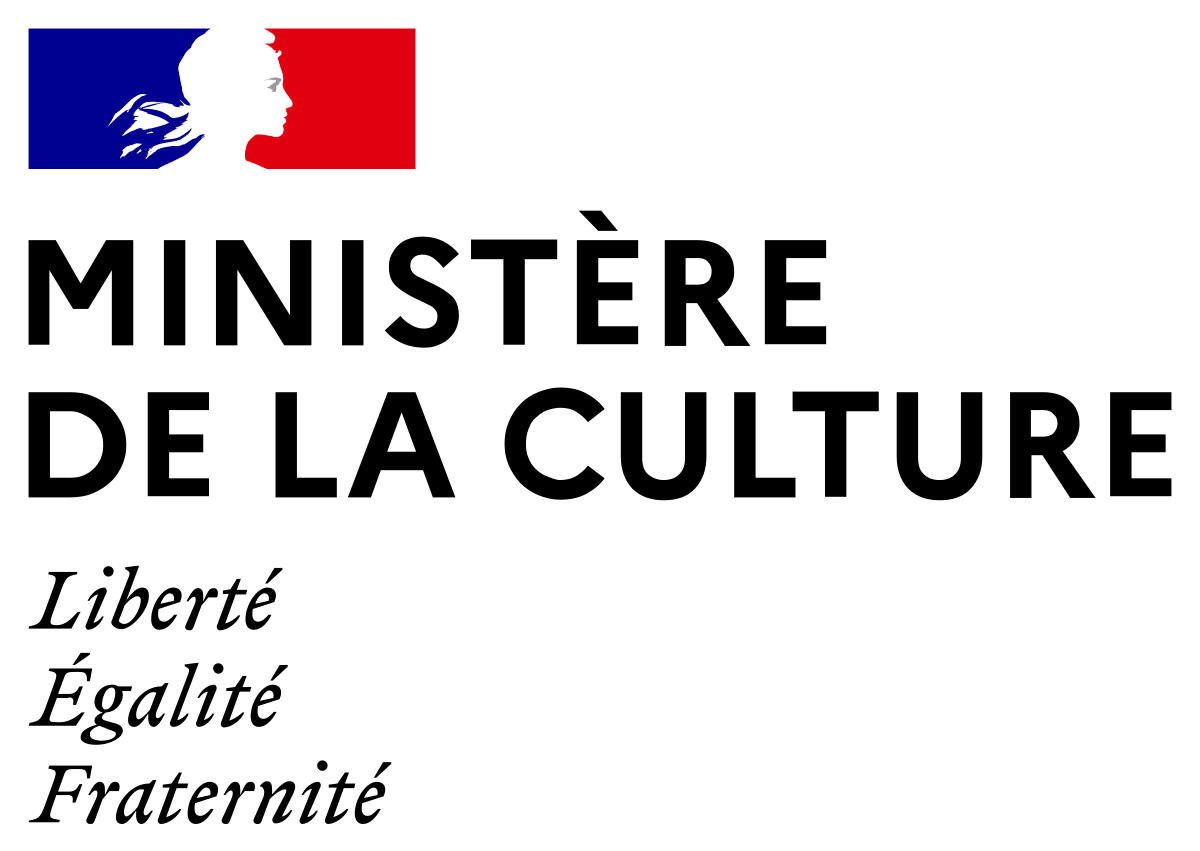 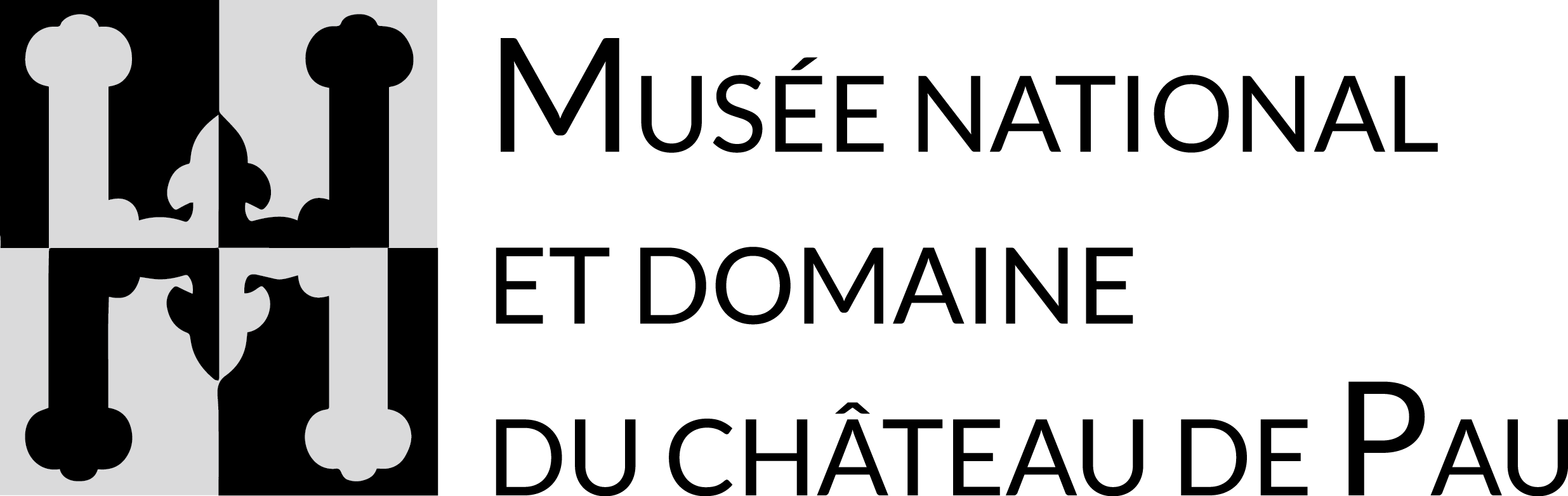 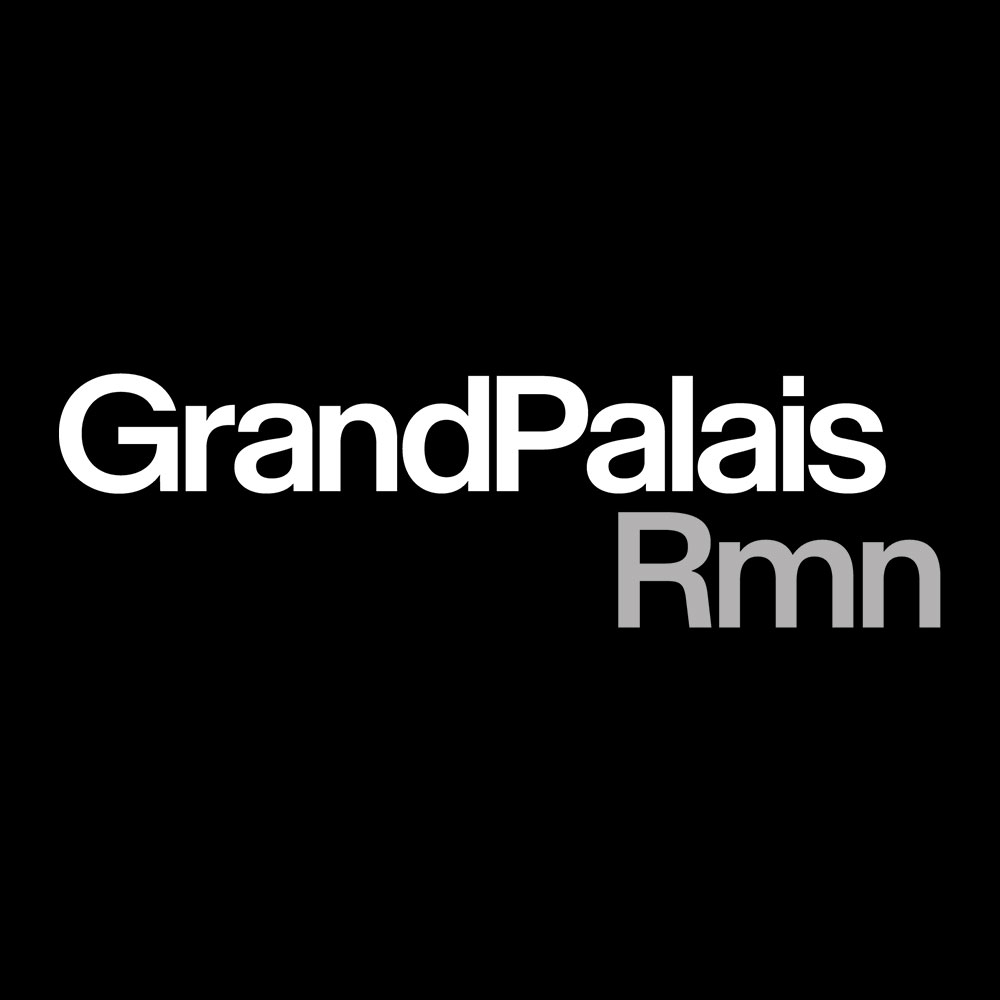 AVIS D'APPEL A CANDIDATURESINSTALLATION DE CAMIONS AMBULANTSOU DE POINTS DE VENTE DE DENRÉES ALIMENTAIRESA L'OCCASION DES MANIFESTATIONS CULTURELLES OU AUTRESDomaine national du château de PauPériode du 1er juin 2024 au 30 septembre 2024Récépissé de dépôt du dossier par le service des publics et du développement culturel de(nom de la personne qui dépose le dossier)__________________________________________Le (date)________________________________ à (heure)________________________Dossier de candidature2024Véhicule(s)Véhicule(s)Véhicule(s)Véhicule(s)Nombre de véhicules utilisés pour l'activité : 	 1		 2		 3Nombre de véhicules utilisés pour l'activité : 	 1		 2		 3Nombre de véhicules utilisés pour l'activité : 	 1		 2		 3Nombre de véhicules utilisés pour l'activité : 	 1		 2		 3Camion 1Camion 2Camion 3LongueurHauteurLargeurTonnage (PTAC)ImmatriculationGazGazAvez-vous recours au gaz ? OUI		 NONSi oui, quel type d'installation ?ÉlectricitéÉlectricitéBilan de puissance de vos installations                                   kWType de prise utilisée P17 32 A mono     P17 32 A tétra P17 16 A mono     P17 16 A tétra PC domestique 16A monoGroupe électrogène (obligatoire dans les premiers temps) Groupe électrogène (obligatoire dans les premiers temps) Puissance électrique                                    kWType de groupe mobile     embarqué (intégré dans le camion)Niveau sonore en décibels             …................... db1.1) Recettes proposées, la différenciation avec les autres candidats/20Le candidat décrit les recettes qu'il va proposer à la clientèle et fournit un argumentaire expliquant pourquoi ses recettes sont plus originales que celles de la concurrence sur la même typologie de produit.Le candidat décrit les recettes qu'il va proposer à la clientèle et fournit un argumentaire expliquant pourquoi ses recettes sont plus originales que celles de la concurrence sur la même typologie de produit.Nom du ou des documents joints :Nom du ou des documents joints :1.2) Origine et traçabilité des produits/20Le candidat justifie les moyens mis en œuvre pour la transparence vis-à-vis du client sur l'origine et la traçabilité de ses produits (photo de l'affichage obligatoire pour la provenance de ses viandes, photo de l'affichage sur la provenance d'autres produits par exemple). Le candidat justifie le choix des fournisseurs, leurs modes de production, d'élevage, qualité des produits utilisés et préférence pour les circuits courts : réduction du nombre d'intermédiaire entre le producteur et le consommateur) Le candidat peut joindre les documents étayant ses propos.Le candidat justifie les moyens mis en œuvre pour la transparence vis-à-vis du client sur l'origine et la traçabilité de ses produits (photo de l'affichage obligatoire pour la provenance de ses viandes, photo de l'affichage sur la provenance d'autres produits par exemple). Le candidat justifie le choix des fournisseurs, leurs modes de production, d'élevage, qualité des produits utilisés et préférence pour les circuits courts : réduction du nombre d'intermédiaire entre le producteur et le consommateur) Le candidat peut joindre les documents étayant ses propos.Nom du ou des documents joints :Nom du ou des documents joints :1.3) Les prix pratiqués/20Le candidat transmet sa carte indiquant les tarifs.Le candidat transmet sa carte indiquant les tarifs.Nom du ou des documents joints :Nom du ou des documents joints :1.4) Les moyens de paiement proposés (20 pts)1.4) Les moyens de paiement proposés (20 pts)/20Le candidat devra proposé au minimum deux moyens de paiement différents aux clients : carte bancaire, espèces, ....Le candidat devra proposé au minimum deux moyens de paiement différents aux clients : carte bancaire, espèces, ....Le candidat devra proposé au minimum deux moyens de paiement différents aux clients : carte bancaire, espèces, ....Espèces : OUI		 NON OUI		 NONCartes bancaires : OUI		 NON OUI		 NONSi CB, minimum de paiement :                                     €                                     €Autres moyens de paiements :2.1) Esthétique, propreté et capacité du véhicule à s’intégrer dans l’environnement du jardin classé monument historique/20Le candidat fournit des photos récentes de chaque véhicule et de mise en situation permettant de se rendre compte de l'état de propreté, de leur esthétique et de leur capacité à s’intégrer harmonieusement à l’environnement du jardin classé monument historiqueLe candidat fournit des photos récentes de chaque véhicule et de mise en situation permettant de se rendre compte de l'état de propreté, de leur esthétique et de leur capacité à s’intégrer harmonieusement à l’environnement du jardin classé monument historiqueNom du ou des documents joints :Nom du ou des documents joints :2.2) Utilisation de matériaux biodégradables, durables et/ou réutilisables/20Le candidat fournit les fiches-produits de la vaisselle et des matériaux utilisés (sacs biodégradables ou réutilisables, vaisselle durable,...)Le candidat fournit les fiches-produits de la vaisselle et des matériaux utilisés (sacs biodégradables ou réutilisables, vaisselle durable,...)Nom du ou des documents joints :Nom du ou des documents joints :2.3) Hygiène40Le candidat fournit un argumentaire sur les mesures prises pour assurer l'hygiène alimentaire, le stockage et le transport, le conditionnement et l'assemblage des produits.Le candidat fournit un argumentaire sur les mesures prises pour assurer l'hygiène alimentaire, le stockage et le transport, le conditionnement et l'assemblage des produits.Hygiène alimentaire (10 pts) :Hygiène alimentaire (10 pts) :Stockage et transport (10 pts) :Stockage et transport (10 pts) :Conditionnement (10 pts) :Conditionnement (10 pts) :Assemblage des produits (10 pts) :Assemblage des produits (10 pts) :Nom du ou des documents joints :Nom du ou des documents joints :3) Redevance/40Le montant minimum, de la redevance est fixé à 200 € par mois  pour la période du 1er juin 2024 au 30 septembre 2024La fréquentation dans les espaces extérieurs n’est pas chiffrée précisément à ce jour, elle reste néanmoins corrélée à l’affluence au sein des espaces intérieurs de l’établissement. A titre indicatif, ce montant minimum a donc été évalué au regard du nombre du nombre de visiteurs dans le musée pendant la saison estivale 2023, soit 35 781 visiteurs du 1er juin 2023 au 30 septembre 2023.Le candidat peut toutefois proposer une redevance supérieure.Le montant minimum, de la redevance est fixé à 200 € par mois  pour la période du 1er juin 2024 au 30 septembre 2024La fréquentation dans les espaces extérieurs n’est pas chiffrée précisément à ce jour, elle reste néanmoins corrélée à l’affluence au sein des espaces intérieurs de l’établissement. A titre indicatif, ce montant minimum a donc été évalué au regard du nombre du nombre de visiteurs dans le musée pendant la saison estivale 2023, soit 35 781 visiteurs du 1er juin 2023 au 30 septembre 2023.Le candidat peut toutefois proposer une redevance supérieure.Montant total de la redevance proposée par le candidat pour la saison :                                                €ce qui équivaut à                                                 €/moisMontant total de la redevance proposée par le candidat pour la saison :                                                €ce qui équivaut à                                                 €/mois